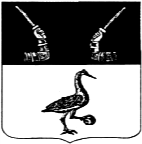 Администрация Приозерского муниципального района Ленинградской областиП О С Т А Н О В Л Е Н И Еот _________ 2024   года   № _________В целях приведения действующих актов в соответствие с особенностями работы государственных, региональных и иных информационных систем, в соответствии с Федеральным законом от 13.07.2020 № 189-ФЗ «О государственном (муниципальном) социальном заказе на оказание государственных (муниципальных) услуг в социальной сфере» (далее – Федеральный закон), Федеральным законом от 29.12.2012 № 273-ФЗ «Об образовании в Российской Федерации», постановлением администрации Приозерского муниципального района Ленинградской области от 09.02.2023 г. № 499 «Об организации оказания муниципальных услуг в социальной сфере при формировании муниципального социального заказа на оказание муниципальных услуг в социальной сфере в Приозерском муниципальном районе Ленинградской области», Федеральным законом от 06.10.2003 № 131-ФЗ «Об общих принципах организации местного самоуправления в Российской Федерации», руководствуясь Уставом Приозерского муниципального района Ленинградской области, администрация Приозерского муниципального района Ленинградской области ПОСТАНОВЛЯЕТ:1. Внести в Порядок предоставления субсидии юридическим лицам, индивидуальным предпринимателям, физическим лицам – производителям товаров, работ, услуг на оплату соглашения о финансовом обеспечении затрат, связанных с оказанием муниципальных услуг в социальной сфере в соответствии с социальным сертификатом в Приозерском муниципальном районе Ленинградской области (далее – Порядок), утвержденный постановлением администрации Приозерского муниципального района Ленинградской области от 12.12.2023 года № 4315, следующие изменения:1.1 Абзац 4 пункта 5 Порядка изложить в следующей редакции: «Абзац 4 пункта 5. Pj  – нормативные затраты на оказание муниципальной услуги на единицу показателя объема муниципальной услуги, установленные на основании Порядка определения нормативных затрат на оказание муниципальной услуги в соответствии с социальным сертификатом, утвержденного администрацией Приозерского муниципального района Ленинградской области;».1.2 Абзац 1 пункта 8 Порядка изложить в следующей редакции:«Абзац 1 пункта 8. Уполномоченный орган в течение 5 рабочих дней после представления получателем субсидии отчета осуществляет проверку отчета.».1.3 Абзац 4 пункта 11 Порядка изложить в следующей редакции:«Абзац 4 пункта 11. Pj  – нормативные затраты на оказание муниципальной услуги на единицу показателя объема муниципальной услуги, установленные на основании Порядка определения нормативных затрат на оказание муниципальной услуги в соответствии с социальным сертификатом, утвержденного администрацией Приозерского муниципального района Ленинградской области;».2. Настоящее постановление вступает в силу со дня опубликования и распространяет свое действие на правоотношения, возникшие с 1 января 2024 года.3. Отделу информационных технологий (Бекетов Д.Ф.) опубликовать настоящее постановление на официальном сайте администрации  Приозерского муниципального района Ленинградской области.4. Контроль за исполнением настоящего постановления возложить на заместителя главы администрации Приозерского муниципального района Ленинградской области по социальным вопросам и внутренней политике И. М. Кириллову.Глава администрации	А. Н. СоклаковСогласованоКириллова И.М.Кравченко И.И.Бойцова О. А.Юридический отделИсп. Зуева Н.В. (35-824)Разослано: дело – 1, комитет образования – 1,  МКУ ЦБ КО – 1, комитет финансов – 1, УЭР – 1, юридический отдел – 1.О внесении изменений в Порядок предоставления субсидии юридическим лицам, индивидуальным предпринимателям, физическим лицам – производителям товаров, работ, услуг на оплату соглашения о финансовом обеспечении затрат, связанных с оказанием муниципальных услуг в социальной сфере в соответствии с социальным сертификатом в Приозерском муниципальном районе Ленинградской области, утвержденный постановлением администрации Приозерского муниципального района Ленинградской области от 12.12.2023 года № 4315   